Semaine 3/ pièce jointe : les dessins (source : Accès/ Vers l’écriture MS)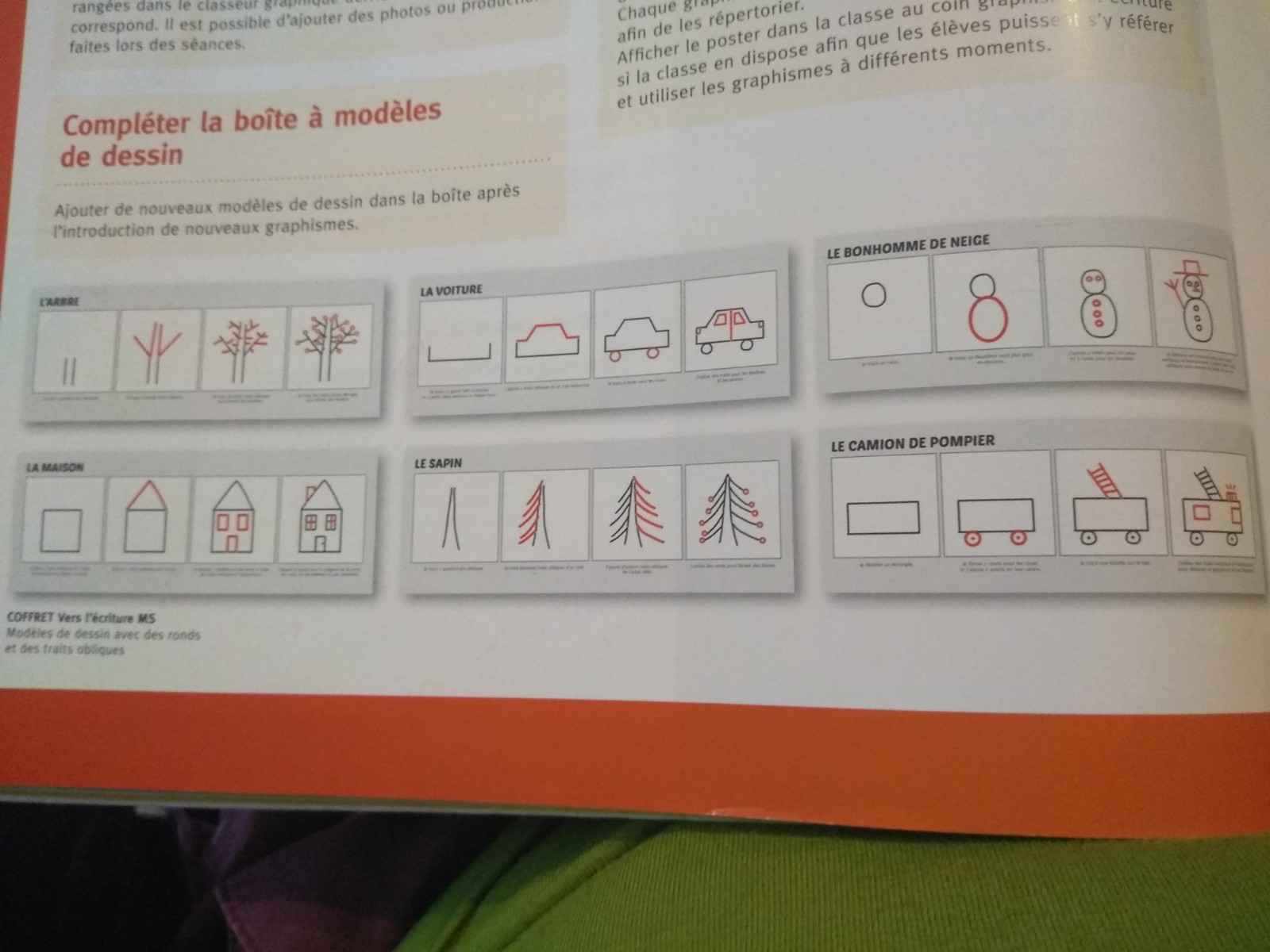 